08.06.2020											         № 483						г. СевероуральскО внесении изменений в перечень мер социальной поддержки, оказываемых Администрацией Североуральского городского округа, подлежащих включению в Единую государственную информационную систему социального обеспечения, утвержденный постановлением Администрацией Североуральского городского округа от 30.11.2018 № 1268Руководствуясь Федеральным законом от 06 октября 2003 года № 131-ФЗ «Об общих принципах организации местного самоуправления в Российской Федерации», Постановлением Правительства Российской Федерации 
от 14.02.2017 № 181 «О Единой государственной информационной системе социального обеспечения», постановлениями Правительства Свердловской области от 23.04.2020 № 270-ПП «Об утверждении Порядка предоставления денежной компенсации на обеспечение бесплатным двухразовым питанием (завтрак и обед) обучающихся с ограниченными возможностями здоровья, в том числе детей-инвалидов, осваивающих основные общеобразовательные программы на дому», от 09.04.2020 № 232-ПП «Об установлении на территории Свердловской области денежной компенсации на обеспечение бесплатным питанием отдельных категорий обучающихся, осваивающих основные общеобразовательные программы с применением электронного обучения 
и дистанционных образовательных технологий», Уставом Североуральского городского округа, постановлением Администрации Североуральского городского округа от 28.04.2020 № 396 «Об оказании единовременной меры социальной поддержки в виде предоставления единого набора продуктов питания (сухого пайка) отдельным категориям детей, обучающимся в образовательных учреждениях Североуральского городского округа, реализующих образовательные программы дошкольного образования», классификатором мер социальной защиты (поддержки), Администрация Североуральского городского округаПОСТАНОВЛЯЕТ:1. Внести в перечень мер социальной поддержки, оказываемых Администрацией Североуральского городского округа, подлежащих включению в Единую государственную информационную систему социального обеспечения, утвержденный постановлением Администрации Североуральского городского округа от 30.11.2018 № 1268, с изменениями, внесенными постановлениями Администрации Североуральского городского округа от 31.01.2019 № 94,                          от 28.02.2020 № 216, дополнив пунктами 25, 26 следующего содержания: «25. Денежная компенсация на питание (код МСЗ 0583);26. Предоставление топлива, продуктов питания, одежды, обуви, медикаментов и др. (код МСЗ 0812)».2. Контроль за исполнением настоящего постановления возложить 
на Заместителя Главы Администрации Североуральского городского округа 
Ж.А. Саранчину.3. Опубликовать настоящее постановление на официальном сайте Администрации Североуральского городского округа.Глава Североуральского городского округа				         В.П. Матюшенко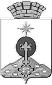 АДМИНИСТРАЦИЯ СЕВЕРОУРАЛЬСКОГО ГОРОДСКОГО ОКРУГАПОСТАНОВЛЕНИЕ